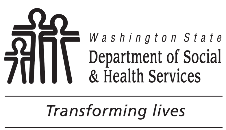 	DEVELOPMENTAL DISABILITIES ADMINISTRATION (DDA)	Companion Home and Alternative Living Services
	Incident Report	DEVELOPMENTAL DISABILITIES ADMINISTRATION (DDA)	Companion Home and Alternative Living Services
	Incident Report	DEVELOPMENTAL DISABILITIES ADMINISTRATION (DDA)	Companion Home and Alternative Living Services
	Incident Report	DEVELOPMENTAL DISABILITIES ADMINISTRATION (DDA)	Companion Home and Alternative Living Services
	Incident Report	DEVELOPMENTAL DISABILITIES ADMINISTRATION (DDA)	Companion Home and Alternative Living Services
	Incident Report	DEVELOPMENTAL DISABILITIES ADMINISTRATION (DDA)	Companion Home and Alternative Living Services
	Incident Report	DEVELOPMENTAL DISABILITIES ADMINISTRATION (DDA)	Companion Home and Alternative Living Services
	Incident Report	DEVELOPMENTAL DISABILITIES ADMINISTRATION (DDA)	Companion Home and Alternative Living Services
	Incident Report	DEVELOPMENTAL DISABILITIES ADMINISTRATION (DDA)	Companion Home and Alternative Living Services
	Incident Report	DEVELOPMENTAL DISABILITIES ADMINISTRATION (DDA)	Companion Home and Alternative Living Services
	Incident Report	DEVELOPMENTAL DISABILITIES ADMINISTRATION (DDA)	Companion Home and Alternative Living Services
	Incident ReportCOMPANION HOME / ALTERNATIVE LIVING PROVIDER’S NAMECOMPANION HOME / ALTERNATIVE LIVING PROVIDER’S NAMECOMPANION HOME / ALTERNATIVE LIVING PROVIDER’S NAMECOMPANION HOME / ALTERNATIVE LIVING PROVIDER’S NAMECOMPANION HOME / ALTERNATIVE LIVING PROVIDER’S NAMECOMPANION HOME / ALTERNATIVE LIVING PROVIDER’S NAMECOMPANION HOME / ALTERNATIVE LIVING PROVIDER’S NAMECOMPANION HOME / ALTERNATIVE LIVING PROVIDER’S NAMEDATEDATEDATEDATEADDRESS	ADDRESS	ADDRESS	ADDRESS	ADDRESS	ADDRESS	ADDRESS	ADDRESS	TELEPHONE NUMBER (AND AREA CODE)TELEPHONE NUMBER (AND AREA CODE)TELEPHONE NUMBER (AND AREA CODE)TELEPHONE NUMBER (AND AREA CODE)CLIENT’S NAME	CLIENT’S NAME	CLIENT’S NAME	CLIENT’S NAME	CLIENT’S NAME	CLIENT’S NAME	CLIENT’S NAME	CLIENT’S NAME	AGEAGEAGEAGEDATE AND TIME INCIDENT OCCURRED	DATE AND TIME INCIDENT OCCURRED	DATE AND TIME INCIDENT OCCURRED	DATE AND TIME INCIDENT OCCURRED	DATE AND TIME INCIDENT OCCURRED	DATE AND TIME INCIDENT OCCURRED	DATE AND TIME INCIDENT OCCURRED	DATE AND TIME INCIDENT OCCURRED	DATE AND TIME INCIDENT OCCURRED	DATE AND TIME INCIDENT OCCURRED	DATE AND TIME INCIDENT OCCURRED	DATE AND TIME INCIDENT OCCURRED	Incident Type (check all that apply)Incident Type (check all that apply)Incident Type (check all that apply)Incident Type (check all that apply)Incident Type (check all that apply)Incident Type (check all that apply)Incident Type (check all that apply)Incident Type (check all that apply)Incident Type (check all that apply)Incident Type (check all that apply)Incident Type (check all that apply)Incident Type (check all that apply)MedicalMedicalMedicalBehavioralBehavioralBehavioralBehavioralSafetySafetySafetySafetySafety	Injury / accident	Hospitalization	Death of a client	Illness or other condition	Medical error / refusal	Poisoning	Unknown injury	Other:       	Injury / accident	Hospitalization	Death of a client	Illness or other condition	Medical error / refusal	Poisoning	Unknown injury	Other:       	Injury / accident	Hospitalization	Death of a client	Illness or other condition	Medical error / refusal	Poisoning	Unknown injury	Other:       	Assaultive behavior	Client criminal activity	Property destruction	Non-consenting sexual activity	Self-injurious behavior	Suicidal behavior	Theft / burglary	Other:       	Assaultive behavior	Client criminal activity	Property destruction	Non-consenting sexual activity	Self-injurious behavior	Suicidal behavior	Theft / burglary	Other:       	Assaultive behavior	Client criminal activity	Property destruction	Non-consenting sexual activity	Self-injurious behavior	Suicidal behavior	Theft / burglary	Other:       	Assaultive behavior	Client criminal activity	Property destruction	Non-consenting sexual activity	Self-injurious behavior	Suicidal behavior	Theft / burglary	Other:       	Client abandonment	Suspected abuse / neglect	Financial exploitation	Fire / natural disaster	Missing client	Transportation incident	Victim of criminal activity	Other:       	Client abandonment	Suspected abuse / neglect	Financial exploitation	Fire / natural disaster	Missing client	Transportation incident	Victim of criminal activity	Other:       	Client abandonment	Suspected abuse / neglect	Financial exploitation	Fire / natural disaster	Missing client	Transportation incident	Victim of criminal activity	Other:       	Client abandonment	Suspected abuse / neglect	Financial exploitation	Fire / natural disaster	Missing client	Transportation incident	Victim of criminal activity	Other:       	Client abandonment	Suspected abuse / neglect	Financial exploitation	Fire / natural disaster	Missing client	Transportation incident	Victim of criminal activity	Other:       Incident InformationIncident InformationIncident InformationIncident InformationIncident InformationIncident InformationIncident InformationIncident InformationIncident InformationIncident InformationIncident InformationIncident InformationDESCRIPTION OF INCIDENT	DESCRIPTION OF INCIDENT	DESCRIPTION OF INCIDENT	DESCRIPTION OF INCIDENT	DESCRIPTION OF INCIDENT	DESCRIPTION OF INCIDENT	DESCRIPTION OF INCIDENT	DESCRIPTION OF INCIDENT	DESCRIPTION OF INCIDENT	DESCRIPTION OF INCIDENT	DESCRIPTION OF INCIDENT	DESCRIPTION OF INCIDENT	DESCRIPTION OF INJURIES	DESCRIPTION OF INJURIES	DESCRIPTION OF INJURIES	DESCRIPTION OF INJURIES	DESCRIPTION OF INJURIES	DESCRIPTION OF INJURIES	DESCRIPTION OF INJURIES	DESCRIPTION OF INJURIES	DESCRIPTION OF INJURIES	DESCRIPTION OF INJURIES	DESCRIPTION OF INJURIES	DESCRIPTION OF INJURIES	PROPERTY DAMAGE OR THEFT (WITH ESTIMATED VALUES)	PROPERTY DAMAGE OR THEFT (WITH ESTIMATED VALUES)	PROPERTY DAMAGE OR THEFT (WITH ESTIMATED VALUES)	PROPERTY DAMAGE OR THEFT (WITH ESTIMATED VALUES)	PROPERTY DAMAGE OR THEFT (WITH ESTIMATED VALUES)	PROPERTY DAMAGE OR THEFT (WITH ESTIMATED VALUES)	PROPERTY DAMAGE OR THEFT (WITH ESTIMATED VALUES)	PROPERTY DAMAGE OR THEFT (WITH ESTIMATED VALUES)	PROPERTY DAMAGE OR THEFT (WITH ESTIMATED VALUES)	PROPERTY DAMAGE OR THEFT (WITH ESTIMATED VALUES)	PROPERTY DAMAGE OR THEFT (WITH ESTIMATED VALUES)	PROPERTY DAMAGE OR THEFT (WITH ESTIMATED VALUES)	WHAT TOOK PLACE JUST PRIOR TO THE INCIDENT?	WHAT TOOK PLACE JUST PRIOR TO THE INCIDENT?	WHAT TOOK PLACE JUST PRIOR TO THE INCIDENT?	WHAT TOOK PLACE JUST PRIOR TO THE INCIDENT?	WHAT TOOK PLACE JUST PRIOR TO THE INCIDENT?	WHAT TOOK PLACE JUST PRIOR TO THE INCIDENT?	WHAT TOOK PLACE JUST PRIOR TO THE INCIDENT?	WHAT TOOK PLACE JUST PRIOR TO THE INCIDENT?	WHAT TOOK PLACE JUST PRIOR TO THE INCIDENT?	WHAT TOOK PLACE JUST PRIOR TO THE INCIDENT?	WHAT TOOK PLACE JUST PRIOR TO THE INCIDENT?	WHAT TOOK PLACE JUST PRIOR TO THE INCIDENT?	ACTIONS TAKEN IMMEDIATELY FOLLOWING INCIDENT	ACTIONS TAKEN IMMEDIATELY FOLLOWING INCIDENT	ACTIONS TAKEN IMMEDIATELY FOLLOWING INCIDENT	ACTIONS TAKEN IMMEDIATELY FOLLOWING INCIDENT	ACTIONS TAKEN IMMEDIATELY FOLLOWING INCIDENT	ACTIONS TAKEN IMMEDIATELY FOLLOWING INCIDENT	ACTIONS TAKEN IMMEDIATELY FOLLOWING INCIDENT	ACTIONS TAKEN IMMEDIATELY FOLLOWING INCIDENT	ACTIONS TAKEN IMMEDIATELY FOLLOWING INCIDENT	ACTIONS TAKEN IMMEDIATELY FOLLOWING INCIDENT	ACTIONS TAKEN IMMEDIATELY FOLLOWING INCIDENT	ACTIONS TAKEN IMMEDIATELY FOLLOWING INCIDENT	Notifications and MethodsNotifications and MethodsNotifications and MethodsNotifications and MethodsNotifications and MethodsNotifications and MethodsNotifications and MethodsNotifications and MethodsNotifications and MethodsNotifications and MethodsNotifications and MethodsNotifications and MethodsExamples:  law enforcement; Adult Protective Services, DD Case Manager, guardian / family; delegating nurse.Examples:  law enforcement; Adult Protective Services, DD Case Manager, guardian / family; delegating nurse.Examples:  law enforcement; Adult Protective Services, DD Case Manager, guardian / family; delegating nurse.Examples:  law enforcement; Adult Protective Services, DD Case Manager, guardian / family; delegating nurse.Examples:  law enforcement; Adult Protective Services, DD Case Manager, guardian / family; delegating nurse.Examples:  law enforcement; Adult Protective Services, DD Case Manager, guardian / family; delegating nurse.Examples:  law enforcement; Adult Protective Services, DD Case Manager, guardian / family; delegating nurse.Examples:  law enforcement; Adult Protective Services, DD Case Manager, guardian / family; delegating nurse.Examples:  law enforcement; Adult Protective Services, DD Case Manager, guardian / family; delegating nurse.Examples:  law enforcement; Adult Protective Services, DD Case Manager, guardian / family; delegating nurse.Examples:  law enforcement; Adult Protective Services, DD Case Manager, guardian / family; delegating nurse.Examples:  law enforcement; Adult Protective Services, DD Case Manager, guardian / family; delegating nurse.PERSON CONTACTEDPERSON CONTACTEDRELATIONSHIPRELATIONSHIPDATE NOTIFIEDDATE NOTIFIEDEMAILEMAILEMAILMAILFAXPHONEWas the person involved seen by a physician or taken to a hospital?    Yes       NoIf yes, list name of physician and facility:       Was the person involved seen by a physician or taken to a hospital?    Yes       NoIf yes, list name of physician and facility:       Was the person involved seen by a physician or taken to a hospital?    Yes       NoIf yes, list name of physician and facility:       Was the person involved seen by a physician or taken to a hospital?    Yes       NoIf yes, list name of physician and facility:       Was the person involved seen by a physician or taken to a hospital?    Yes       NoIf yes, list name of physician and facility:       Was the person involved seen by a physician or taken to a hospital?    Yes       NoIf yes, list name of physician and facility:       Was the person involved seen by a physician or taken to a hospital?    Yes       NoIf yes, list name of physician and facility:       Was the person involved seen by a physician or taken to a hospital?    Yes       NoIf yes, list name of physician and facility:       Was the person involved seen by a physician or taken to a hospital?    Yes       NoIf yes, list name of physician and facility:       Was the person involved seen by a physician or taken to a hospital?    Yes       NoIf yes, list name of physician and facility:       Was the person involved seen by a physician or taken to a hospital?    Yes       NoIf yes, list name of physician and facility:       Was the person involved seen by a physician or taken to a hospital?    Yes       NoIf yes, list name of physician and facility:       Was First Aid administered?    Yes       NoIf yes, list type of care and given by whom:       Was First Aid administered?    Yes       NoIf yes, list type of care and given by whom:       Was First Aid administered?    Yes       NoIf yes, list type of care and given by whom:       Was First Aid administered?    Yes       NoIf yes, list type of care and given by whom:       Was First Aid administered?    Yes       NoIf yes, list type of care and given by whom:       Was First Aid administered?    Yes       NoIf yes, list type of care and given by whom:       Was First Aid administered?    Yes       NoIf yes, list type of care and given by whom:       Was First Aid administered?    Yes       NoIf yes, list type of care and given by whom:       Was First Aid administered?    Yes       NoIf yes, list type of care and given by whom:       Was First Aid administered?    Yes       NoIf yes, list type of care and given by whom:       Was First Aid administered?    Yes       NoIf yes, list type of care and given by whom:       Was First Aid administered?    Yes       NoIf yes, list type of care and given by whom:       Was the press notified or involved?    Yes       NoIf yes, list names and types:       Was the press notified or involved?    Yes       NoIf yes, list names and types:       Was the press notified or involved?    Yes       NoIf yes, list names and types:       Was the press notified or involved?    Yes       NoIf yes, list names and types:       Was the press notified or involved?    Yes       NoIf yes, list names and types:       Was the press notified or involved?    Yes       NoIf yes, list names and types:       Was the press notified or involved?    Yes       NoIf yes, list names and types:       Was the press notified or involved?    Yes       NoIf yes, list names and types:       Was the press notified or involved?    Yes       NoIf yes, list names and types:       Was the press notified or involved?    Yes       NoIf yes, list names and types:       Was the press notified or involved?    Yes       NoIf yes, list names and types:       Was the press notified or involved?    Yes       NoIf yes, list names and types:       Were law enforcement agencies contacted or involved?    Yes       NoIf yes, list name(s) of responding officer(s):       Were law enforcement agencies contacted or involved?    Yes       NoIf yes, list name(s) of responding officer(s):       Were law enforcement agencies contacted or involved?    Yes       NoIf yes, list name(s) of responding officer(s):       Were law enforcement agencies contacted or involved?    Yes       NoIf yes, list name(s) of responding officer(s):       Were law enforcement agencies contacted or involved?    Yes       NoIf yes, list name(s) of responding officer(s):       Were law enforcement agencies contacted or involved?    Yes       NoIf yes, list name(s) of responding officer(s):       Were law enforcement agencies contacted or involved?    Yes       NoIf yes, list name(s) of responding officer(s):       Were law enforcement agencies contacted or involved?    Yes       NoIf yes, list name(s) of responding officer(s):       Were law enforcement agencies contacted or involved?    Yes       NoIf yes, list name(s) of responding officer(s):       Were law enforcement agencies contacted or involved?    Yes       NoIf yes, list name(s) of responding officer(s):       Were law enforcement agencies contacted or involved?    Yes       NoIf yes, list name(s) of responding officer(s):       Were law enforcement agencies contacted or involved?    Yes       NoIf yes, list name(s) of responding officer(s):       Was anyone taken into custody or arrested?    Yes       NoIf yes, list name(s) and destination:       Was anyone taken into custody or arrested?    Yes       NoIf yes, list name(s) and destination:       Was anyone taken into custody or arrested?    Yes       NoIf yes, list name(s) and destination:       Was anyone taken into custody or arrested?    Yes       NoIf yes, list name(s) and destination:       Was anyone taken into custody or arrested?    Yes       NoIf yes, list name(s) and destination:       Was anyone taken into custody or arrested?    Yes       NoIf yes, list name(s) and destination:       Was anyone taken into custody or arrested?    Yes       NoIf yes, list name(s) and destination:       Was anyone taken into custody or arrested?    Yes       NoIf yes, list name(s) and destination:       Was anyone taken into custody or arrested?    Yes       NoIf yes, list name(s) and destination:       Was anyone taken into custody or arrested?    Yes       NoIf yes, list name(s) and destination:       Was anyone taken into custody or arrested?    Yes       NoIf yes, list name(s) and destination:       Was anyone taken into custody or arrested?    Yes       NoIf yes, list name(s) and destination:       Were neighbors or the surrounding community involved?    Yes       NoIf yes, in what way:       Were neighbors or the surrounding community involved?    Yes       NoIf yes, in what way:       Were neighbors or the surrounding community involved?    Yes       NoIf yes, in what way:       Were neighbors or the surrounding community involved?    Yes       NoIf yes, in what way:       Were neighbors or the surrounding community involved?    Yes       NoIf yes, in what way:       Were neighbors or the surrounding community involved?    Yes       NoIf yes, in what way:       Were neighbors or the surrounding community involved?    Yes       NoIf yes, in what way:       Were neighbors or the surrounding community involved?    Yes       NoIf yes, in what way:       Were neighbors or the surrounding community involved?    Yes       NoIf yes, in what way:       Were neighbors or the surrounding community involved?    Yes       NoIf yes, in what way:       Were neighbors or the surrounding community involved?    Yes       NoIf yes, in what way:       Were neighbors or the surrounding community involved?    Yes       NoIf yes, in what way:       Report Completed by:Report Completed by:Report Completed by:Report Completed by:Report Completed by:Report Completed by:Report Completed by:Report Completed by:Report Completed by:Report Completed by:Report Completed by:Report Completed by:SIGNATURE	DATESIGNATURE	DATESIGNATURE	DATESIGNATURE	DATESIGNATURE	DATEPRINTED NAME OF PERSON COMPLETING REPORTPRINTED NAME OF PERSON COMPLETING REPORTPRINTED NAME OF PERSON COMPLETING REPORTPRINTED NAME OF PERSON COMPLETING REPORTPRINTED NAME OF PERSON COMPLETING REPORTPRINTED NAME OF PERSON COMPLETING REPORTPRINTED NAME OF PERSON COMPLETING REPORT